                         ESTADO DO PIAUI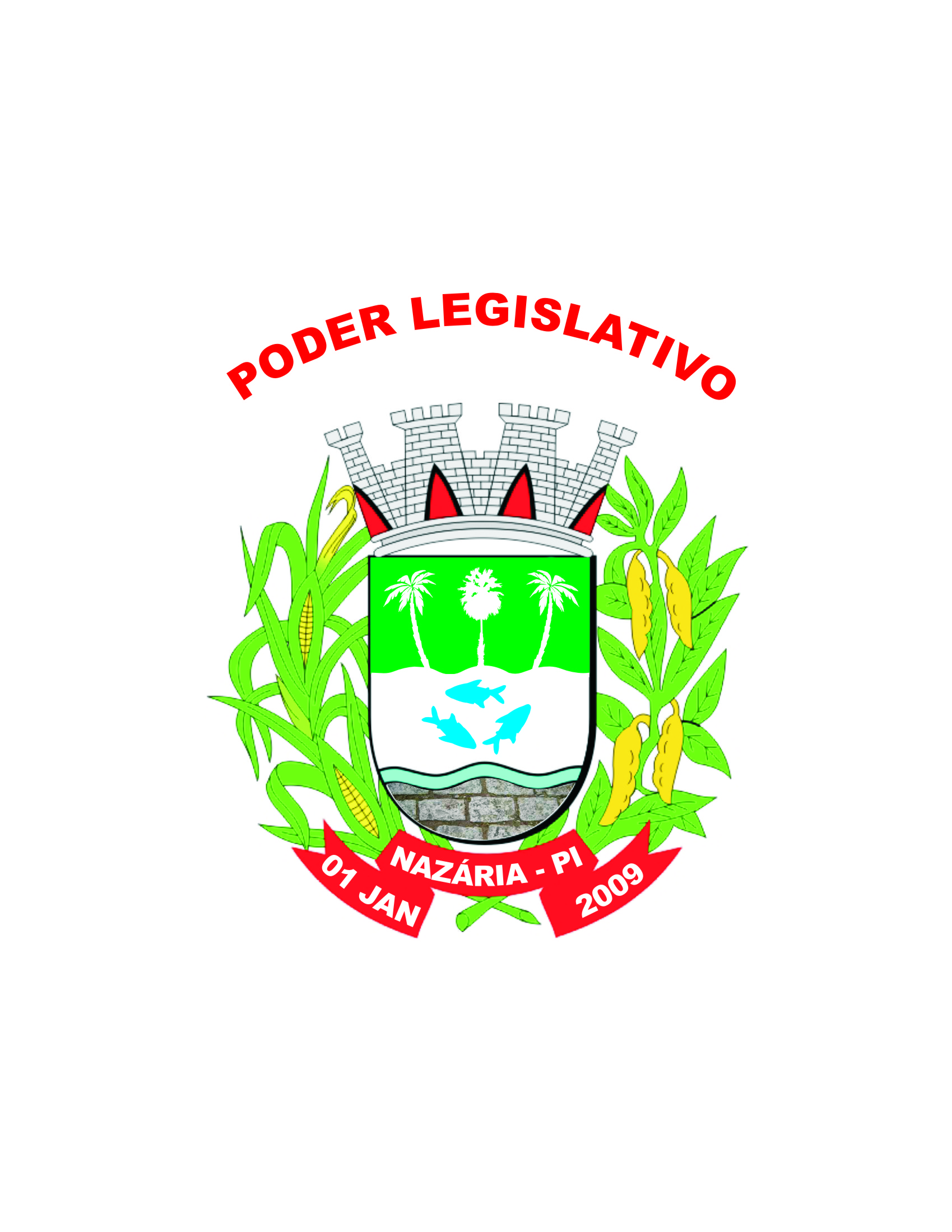                       CÂMARA MUNICIPAL DE NAZÁRIA           Rua Beca Vasconcelos, 1371- Centro – CEP: 64415-000 – Nazária PI                  CNPJ: 10.567.870/0001-09 – Tel: (86)3219-0328 – Email: camaranazariapi@gmail.comATA DA SEGUNDA SESSÃO EXTRAORDINÁRIA DO QUARTO ANO LEGISLATIVO, DA SEGUNDA LEGISLATURA DA CÂMARA MUNICIPAL DE NAZÁRIA.Aos vinte e nove dias do mês de Junho, do ano de dois mil e dezesseis, às 11 horas, no Plenário da Câmara Municipal de Nazária, reuniram-se os Vereadores em Sessão ordinária, sob a presidência do Excelentíssimo Vereador Macello Fonseca, contando com as presenças dos Parlamentares: Eliton Leite de Carvalho – 2º Vice-Presidente da Câmara Municipal de Nazária; Francisco Bezerra Neto – 1º Secretário da Câmara Municipal de Nazária; Vereador Herbert Alencar, Vereador Alberto Sena, Vereadora Francisca de Araújo. Pelo que havendo número legal foi declarada aberta a Sessão. EXPEDIENTE. Constou a leitura do projeto de Lei Nº 093, das diretrizes orçamentarias do exercício de dois mil e dezessete.  No horário do Expediente fez uso da palavra o Vereador: 1º ORADOR - HERBERT ALENCAR – PT. Inicialmente saudou a todos. Comentou que o Pré-Candidato do PT não há nenhum problema com o mesmo e se colocar em uma balança ver a diferença. Comentou que não há perigo onde nas três pesquisas deu Osvaldo Bomfim. Comentou que a Cil parece mais cidade do que Nazária. Comentou que até hoje espera a creche onde derrubaram uma pra fazer outra e ate hoje nada, comentou que a cidade não há um mercado municipal, comentou que tem certeza que Deus irá estar com o povo de Nazária, onde esta gestão irá mudar. Encerrou suas palavras desejando um bom dia a todos. 2º ORADOR – FRANCISCA DE ARAÚJO - PP. Inicialmente saudou a todos. Pediu a todos que coloquem Deus acima de tudo, Comentou que a mesma ficou muito triste com um relato do vereador Careca onde o mesmo o acusou de um fato, onde não passou de um mal entendido. Encerrou suas palavras fazendo uma oração com todos os presentes. ORDEM DO DIA – Projeto de Lei Nº 093, das diretrizes orçamentarias do exercício de dois mil e dezessete. Em segunda votação, em discussão, a pedido do presidente da casa, projeto será analisado para uma possível emenda.  Nada mais havendo a tratar, foi encerrada a Sessão, lavrada a presente Ata, a qual depois de lida e achada conforme, aprovada pelo Plenário, será assinada pela Mesa Diretora e demais Vereadores presentes.01- MACELLO FONSECA - PRESIDENTE – PRTB______________________________      02- EDIGAR GONÇALVES – VICE-PRESIDENTE- PSD- ________________________03- ELITON LEITE – 2º VICE-PRESIDENTE – PDT - ___________________________04- FRANCISCO BEZERRA – 1º SECRETÁRIO – PP- ___________________________05- MARCELO CARVALHO - PDT- __________________________________________06- FRANCISCA DE ARAUJO – PP - ________________________________________07- ALBERTO SENA – PT- __________________________________________________08- JOSÉ EVERARDO – PDT- ________________________________________________09- HERBERT ALENCAR – PT- ______________________________________________